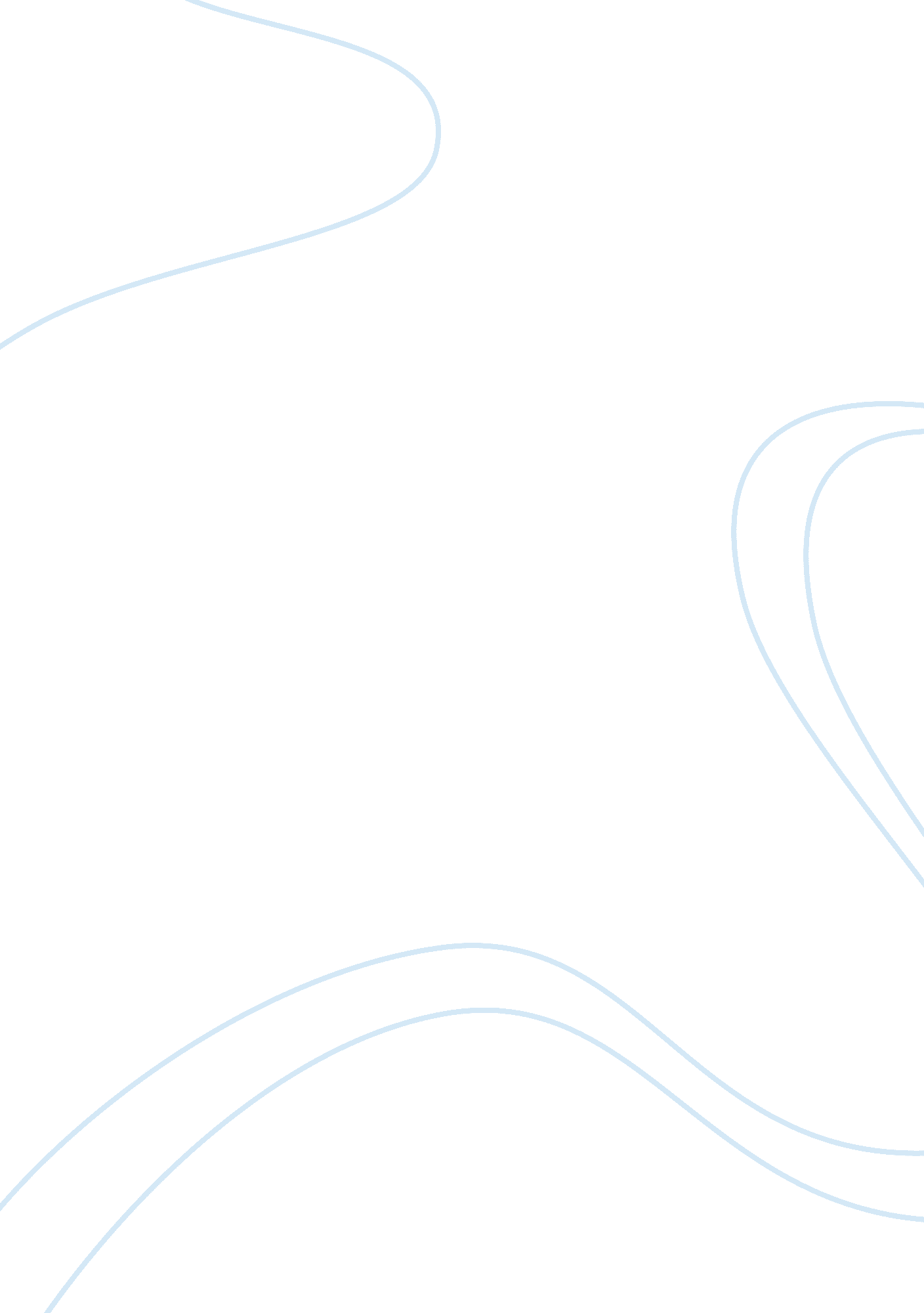 Short essay on decisionsBusiness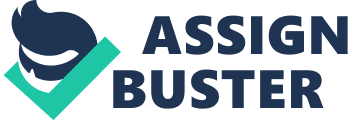 Every high school student comes to the point where they have to choose whether to go to College or jump into the work force. I’m going to college for sure, but the next decision has been a topic of debate within my own mind for the past year, where do I go for College? This decision is extremely tough for someone that is only 18 years old. Kids have to weigh their future against their friends and sometimes that’s the scariest part. Of course I fear losing my close friends, but I have to chase my dreams of success. There is a time in every young man’s life when he tells himself that it’s time to grow up and be independent. My time is now and this decision is the first step. College will be the compass that points me in the direction of my success. Distractions are a dime a dozen, but my drive and motivation is unmatched so I need to go somewhere that I can shine and become the individual that I’m meant to be. I want to become someone of great importance, but at the end of the day I want to be able to support a family of my own. It’s nearly time for me to officially decide where I’m going to attend school, but I know that my heart would never steer me wrong so I’m going to follow it all the way to my dreams and success. 